EK-5a: Staj Raporu Kapak Sayfası 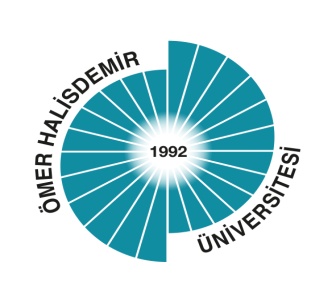 EK-5b: Staj Raporu İç Kapak Sayfası 